Les mots de la semaine du 27 au 31 mai, 2019Le sous-marin1. le sous-marin2. le fond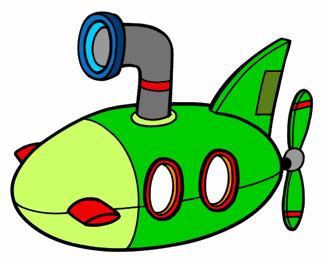 3. la surface4. la torpille5. avance6. sous7. l’antenne8. naviguer9. le marinl0. l’océan